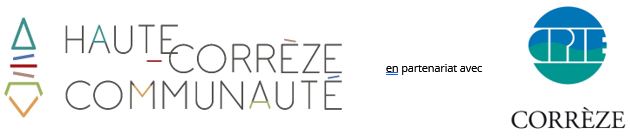 DEMANDE D’INSTALLATION 
D’UN DISPOSITIF D’ASSAINISSEMENT NON COLLECTIFA lire ATTENTIVEMENT : Note d’information en page 9 de cette demande dont les tarifs en vigueur concernant les redevances dues au titre des prestations du Service Public d’Assainissement Non Collectif [ SPANC ].* Au sens de l’article R 111-1-1 du Code de la Construction et de l’Habitation, les « pièces principales » sont définies comme étant celles destinées au séjour ou au sommeil, par opposition aux « pièces de services » (cuisine, salle de bain, buanderie, etc.)Penser à localiser la ventilation sur les plans.À joindre impérativement au dossier de demande d’installationUn dispositif d’assainissement non collectif, correctement conçu et dimensionné, permet un traitement efficace des eaux usées domestiques et garantit un rejet de bonne qualité dans le milieu naturel (sous-sol, ruisseau, fossé,…). Le choix de la filière d’assainissement non collectif est de la responsabilité du pétitionnaire.La nature et la perméabilité du sol sont des critères de choix essentiels du mode de traitement. L’ensemble des caractéristiques du sol doit le rendre apte à assurer le traitement et à éviter notamment toute stagnation des eaux usées prétraitées. Pour faciliter le choix de la filière, il est indispensable de réaliser des tests de perméabilité simples. 
Il est conseillé d’en réaliser au moins trois sur la partie du terrain où sera implanté le dispositif d’assainissement individuel, car le sol d’une même parcelle est rarement homogène. Ce test consiste à mesurer le temps d’infiltration de 10 litres d’eau dans une fosse de 30cm x 30cm x 50cm préalablement saturée en eau pour mettre le sol en situation climatique défavorable. Ce test ne permet qu’une approche de la perméabilité des terrains pour la réalisation d’une installation d’assainissement non collectif. Le SPANC se réserve la possibilité de demander une étude de sol réalisée par un bureau d’études spécialisé à la charge du pétitionnaire.De plus dans les zones sensibles (baignades, périmètre de protection des captages, etc...) une étude de sol pourra être demandée par l’ARS.Je soussigné,RÉGLEMENTATION APPLICABLE EN MATIÈRE D’ASSAINISSEMENT NON COLLECTIFArrêtés interministériels du 7 septembre 2009 modifié par l’arrêté du 7 mars 2012 relatif aux prescriptions techniques applicables aux installations d’assainissement non collectif recevant une charge brute de pollution organique inférieure ou égale à 1,2 kg/j de DBO5, et du 27 avril 2012 relatif aux modalités de l’exécution de la mission de contrôle des installations d’assainissement non collectif,Arrêté du 7 septembre 2009 modifié par l’arrêté du 3 décembre 2010 définissant les modalités d’agrément des personnes réalisant les vidanges et prenant en charge le transport et l’élimination des matières extraites des installations d’assainissement non collectif,Arrêté du 22 juin 2007 relative aux prescriptions techniques applicables aux installations d’assainissement non collectif recevant une charge brute de pollution organique supérieure à 1,2 kg/j de DBO5,Décret du 28 février 2012 relatif aux corrections à apporter à la réforme des autorisations d’urbanisme.Renseignements sur http://www.assainissement-non-collectif.developpement-durable.gouv.fr/ REGLEMENT DU SERVICE PUBLIC D’ASSAINISSEMENT NON COLLECTIF [ SPANC ]Disponible en téléchargement sur le site de HAUTE CORREZE COMMUNAUTE au lien suivanthttps://hautecorreze.fr/services/eau-et-assainissement/ REDEVANCESLes redevances ont été décidées et votées lors du Conseil Communautaire de Haute-Corrèze Communauté en date du 23/01/2020. La délibération n° 2020-01-02 actant les tarifs de ces redevances est disponible au même lien https://hautecorreze.fr/services/eau-et-assainissement/ Les contrôles réalisés par le SPANC constituent des prestations qui permettent aux usagers d’être en conformité avec les dispositions législatives et réglementaires applicables en matière d’assainissement non collectif. Ces contrôles donnent lieu au paiement de redevances qui participent au financement des charges du service et son organisation.Le montant facturé se décompose ainsi : la préparation administrative de la prise de rendez-vous, la reprise de l’historique de votre installation (dans le cadre de réhabilitations), la visite sur site (trajet + diagnostic), la rédaction/saisie de votre rapport, la validation et la transmission de votre rapport.Ces redevances sont exigibles après l’exécution et l’envoi d’un rapport pour chacune des prestations par l’intermédiaire d’un Avis des Sommes à Payer (équivalent facture) envoyé par la Trésorerie d’Ussel par courrier postal.Sous réserve de nouvelles évolutions, les tarifs des redevances indiqués dans la délibération mentionnée ci-dessus sont les suivants :Diagnostic de conception 	:	115 €Diagnostic de bonne exécution	:	115 €Diagnostic de l’existant	:	115 €Diagnostic de bon fonctionnement et d’entretien (périodique)	:	115 €Diagnostic de vente	:	125 €DemandeurDemandeurDemandeurNom :Nom :Prénom :Adresse résidence principale :Adresse résidence principale :Adresse résidence principale :Code postal :Commune :Commune :N° Tél :Mail :Mail :Date de naissance du demandeur : 	(à renseigner obligatoirement)Date de naissance du demandeur : 	(à renseigner obligatoirement)Date de naissance du demandeur : 	(à renseigner obligatoirement)Concepteur du projet (bureau d’études, maître d’œuvre, architecte…)Concepteur du projet (bureau d’études, maître d’œuvre, architecte…)Concepteur du projet (bureau d’études, maître d’œuvre, architecte…)Nom :Nom :Prénom :Adresse :Adresse :Adresse :Code postal :Commune :Commune :N° Tél :Mail :Mail :Installateur (si l’entreprise est connue au moment de cette demande)Installateur (si l’entreprise est connue au moment de cette demande)Installateur (si l’entreprise est connue au moment de cette demande)Nom :Nom :Prénom :Adresse :Adresse :Adresse :Code postal :Commune :Commune :N° Tél :Mail :Mail :Caractéristiques du projetCaractéristiques du projetCaractéristiques du projetCaractéristiques du projetCaractéristiques du projetCaractéristiques du projetCaractéristiques du projetCaractéristiques du projetCaractéristiques du projetCaractéristiques du projetCaractéristiques du projetNATURE DU PROJET :Construction neuve Construction neuve Construction neuve Construction neuve Réhabilitation (avec permis de construire) Réhabilitation (avec permis de construire) Réhabilitation (avec permis de construire) Réhabilitation (avec permis de construire) Réhabilitation (sans permis de construire) Réhabilitation (sans permis de construire) Si demande de permis de construire, inscrire le numéro si connu : Si demande de permis de construire, inscrire le numéro si connu : Si demande de permis de construire, inscrire le numéro si connu : Si demande de permis de construire, inscrire le numéro si connu : Si demande de permis de construire, inscrire le numéro si connu : Si demande de permis de construire, inscrire le numéro si connu : Si demande de permis de construire, inscrire le numéro si connu : Si demande de permis de construire, inscrire le numéro si connu : Si demande de permis de construire, inscrire le numéro si connu : Si demande de permis de construire, inscrire le numéro si connu : Si demande de permis de construire, inscrire le numéro si connu : Adresse du projet :Adresse du projet :Adresse du projet :Adresse du projet :Adresse du projet :Adresse du projet :Adresse du projet :Adresse du projet :Adresse du projet :Adresse du projet :Adresse du projet :Code postal :Code postal :Code postal :Commune :Commune :Commune :Commune :Commune :Commune :Commune :Commune :Section cadastrale :Section cadastrale :N° de parcelle :N° de parcelle :N° de parcelle :N° de parcelle :N° de parcelle :N° de parcelle :Superficie totale :Superficie totale :Superficie totale :Propriétaire du terrain ou de l’habitation (si différent du demandeur)Propriétaire du terrain ou de l’habitation (si différent du demandeur)Propriétaire du terrain ou de l’habitation (si différent du demandeur)Propriétaire du terrain ou de l’habitation (si différent du demandeur)Propriétaire du terrain ou de l’habitation (si différent du demandeur)Propriétaire du terrain ou de l’habitation (si différent du demandeur)Propriétaire du terrain ou de l’habitation (si différent du demandeur)Propriétaire du terrain ou de l’habitation (si différent du demandeur)Propriétaire du terrain ou de l’habitation (si différent du demandeur)Propriétaire du terrain ou de l’habitation (si différent du demandeur)Propriétaire du terrain ou de l’habitation (si différent du demandeur)Nom :Nom :Nom :Nom :Nom :Nom :Nom :Prénom :Prénom :Prénom :Prénom :Adresse principale :Adresse principale :Adresse principale :Adresse principale :Adresse principale :Adresse principale :Adresse principale :Adresse principale :Adresse principale :Adresse principale :Adresse principale :Code postal :Code postal :Code postal :Commune :Commune :Commune :Commune :Commune :Commune :Commune :Commune :Caractéristiques de l’habitation ou autre projet immobilierCaractéristiques de l’habitation ou autre projet immobilierCaractéristiques de l’habitation ou autre projet immobilierCaractéristiques de l’habitation ou autre projet immobilierCaractéristiques de l’habitation ou autre projet immobilierCaractéristiques de l’habitation ou autre projet immobilierCaractéristiques de l’habitation ou autre projet immobilierCaractéristiques de l’habitation ou autre projet immobilierCaractéristiques de l’habitation ou autre projet immobilierCaractéristiques de l’habitation ou autre projet immobilierCaractéristiques de l’habitation ou autre projet immobilierHabitation individuelleHabitation individuelleHabitation individuelleHabitation individuelleRésidence principale 	Résidence principale 	Résidence principale 	Résidence principale 	Résidence secondaireRésidence secondaireRésidence secondaireRésidence secondaireAutres (camping, mobil-home, restaurant,..)Préciser :Autres (camping, mobil-home, restaurant,..)Préciser :Autres (camping, mobil-home, restaurant,..)Préciser :Autres (camping, mobil-home, restaurant,..)Préciser :Autres (camping, mobil-home, restaurant,..)Préciser :Nombre de chambres : Nombre de chambres : Nombre de chambres : Nombre de chambres : Nombre de chambres : Nombre de chambres : Nombre d’usagers Nombre d’usagers Nombre d’usagers Nombre d’usagers Nombre d’usagers Nombre de pièces principales * : Nombre de pièces principales * : Nombre de pièces principales * : Nombre de pièces principales * : Nombre de pièces principales * : Nombre de pièces principales * : Capacité d’accueil : 	EHCapacité d’accueil : 	EHCapacité d’accueil : 	EHCapacité d’accueil : 	EHCapacité d’accueil : 	EHDestination des eaux pluvialesDestination des eaux pluvialesDestination des eaux pluvialesDestination des eaux pluvialesRéseau de surface (fossé, caniveaux…)Infiltration sur la parcelleRétention (cuve, mare…)Autre, préciser : Autre, préciser : Caractéristiques du terrainCaractéristiques du terrainCaractéristiques du terrainCaractéristiques du terrainNature de la surface disponible (pelouse, friche, culture, arbre, …) :Pente du terrain prévu pour l’assainissement : (cocher la case qui convient)Nature de la surface disponible (pelouse, friche, culture, arbre, …) :Pente du terrain prévu pour l’assainissement : (cocher la case qui convient)Nature de la surface disponible (pelouse, friche, culture, arbre, …) :Pente du terrain prévu pour l’assainissement : (cocher la case qui convient)Nature de la surface disponible (pelouse, friche, culture, arbre, …) :Pente du terrain prévu pour l’assainissement : (cocher la case qui convient)Plat Faible (< 5 %) 	Moyenne (entre 5 et 10 %)Forte (> 10 %)EnvironnementEnvironnementEnvironnementTerrain concerné par un profil de baignadeOui 	Non	Périmètre de protection d’un captage d’eau potableOui 	Non	Présence d’un captage d’eau (puits ou forage) sur le terrain ou à proximitéOui 	Non	Si oui, est-il destiné à la consommation humaineOui 	Non	Distance par rapport au système de traitement<35 m 	>35 m 	Présence d’une nappe d’eau à moins de 1 m de profondeurOui 	Non	Définition de la filièreDéfinition de la filièreDéfinition de la filièreDéfinition de la filièrePRETRAITEMENTPRETRAITEMENTPRETRAITEMENTPRETRAITEMENTFosse toutes eaux Volume : Volume : Type d’eaux usées collectées : (cocher la ou les cases qui conviennent)Type d’eaux usées collectées : (cocher la ou les cases qui conviennent)Type d’eaux usées collectées : (cocher la ou les cases qui conviennent)Type d’eaux usées collectées : (cocher la ou les cases qui conviennent)Eaux vannesEaux de cuisine brutesEaux de cuisine prétraitéesEaux de salle de bain brutesEaux de salle de bain prétraitéesEaux de buanderie brutesEaux de buanderie prétraitéesBac à graisses Volume : Volume : Type d’eaux usées collectées : (cocher la ou les cases qui conviennent)Type d’eaux usées collectées : (cocher la ou les cases qui conviennent)Type d’eaux usées collectées : (cocher la ou les cases qui conviennent)Type d’eaux usées collectées : (cocher la ou les cases qui conviennent)Eaux de cuisineEaux de salle de bainEaux de buanderieFosse septique Volume : Type d’eaux usées collectées :Type d’eaux usées collectées :Type d’eaux usées collectées :Eaux vannesLe cas de conservation de prétraitement, ne s’applique que pour les réhabilitations. Celle-ci devra être rendue accessible, vidée et nettoyée pour la vérification de son état général. Préciser la date de la vidange et l’état de la fosse : Date vidange :	____ / ____ / _______Etat de la fosse : Le cas de conservation de prétraitement, ne s’applique que pour les réhabilitations. Celle-ci devra être rendue accessible, vidée et nettoyée pour la vérification de son état général. Préciser la date de la vidange et l’état de la fosse : Date vidange :	____ / ____ / _______Etat de la fosse : Le cas de conservation de prétraitement, ne s’applique que pour les réhabilitations. Celle-ci devra être rendue accessible, vidée et nettoyée pour la vérification de son état général. Préciser la date de la vidange et l’état de la fosse : Date vidange :	____ / ____ / _______Etat de la fosse : VentilationsVentilationsVentilationsVentilation primaire :Diamètre :	(Ø 100 mm minimum)Diamètre :	(Ø 100 mm minimum)Ventilation secondaire :Diamètre :	(Ø 100 mm minimum)Diamètre :	(Ø 100 mm minimum)Extracteur prévuStatique Eolien	Toilettes sèchesToilettes sèchesToilettes sèchesSéparation urines / fècesOui 	Non	Type de stockage et destination des matières produites (aire étanche et abritée notamment) :Type de stockage et destination des matières produites (aire étanche et abritée notamment) :Type de stockage et destination des matières produites (aire étanche et abritée notamment) :Prévoir une filière de traitement adaptée pour les eaux ménagères.Prévoir une filière de traitement adaptée pour les eaux ménagères.Prévoir une filière de traitement adaptée pour les eaux ménagères.ComplémentsComplémentsComplémentsComplémentsEst-il prévu un préfiltre ?Intégré 	Séparé	 	Si séparé 	volume : …………….Séparé	 	Si séparé 	volume : …………….Est-il prévu un poste de relevage ?Oui 	 Si Oui, volume :Oui 	 Si Oui, volume :Non	Autre :Autre :Autre :Autre :TRAITEMENTTRAITEMENTTRAITEMENTTRAITEMENTTRAITEMENTTRAITEMENTTRAITEMENTTraitement Eaux vannes / Eaux ménagèresTraitement Eaux vannes / Eaux ménagèresSéparé 	Séparé 	Commun	Commun	Commun	Dispositif assurant l’épuration des effluents et l’évacuation par le solDispositif assurant l’épuration des effluents et l’évacuation par le solDispositif assurant l’épuration des effluents et l’évacuation par le solDispositif assurant l’épuration des effluents et l’évacuation par le solDispositif assurant l’épuration des effluents et l’évacuation par le solDispositif assurant l’épuration des effluents et l’évacuation par le solDispositif assurant l’épuration des effluents et l’évacuation par le solTranchées d’épandage à faible profondeurTranchées d’épandage à faible profondeurTranchées d’épandage à faible profondeurTranchées d’épandage à faible profondeurTranchées d’épandage à faible profondeurTranchées d’épandage à faible profondeurNombre :Longueur unitaire :	mLongueur unitaire :	mLongueur totale :	mLongueur totale :	mLongueur totale :	mLongueur totale :	mFiltre à sable vertical non drainéFiltre à sable vertical non drainéFiltre à sable vertical non drainéFiltre à sable vertical non drainéFiltre à sable vertical non drainéFiltre à sable vertical non drainéLongueur :	mLargeur fixe :	5 mLargeur fixe :	5 mSurface :	m²Surface :	m²Surface :	m²Surface :	m²Autre filièreAutre filièreAutre filièreAutre filièreAutre filièreAutre filièreDimensionnement :Dimensionnement :Dimensionnement :Dimensionnement :Dimensionnement :Dimensionnement :Dimensionnement :Dispositif assurant l’épuration par le solDispositif assurant l’épuration par le solDispositif assurant l’épuration par le solDispositif assurant l’épuration par le solDispositif assurant l’épuration par le solDispositif assurant l’épuration par le solDispositif assurant l’épuration par le solFiltre à sable vertical drainéFiltre à sable vertical drainéFiltre à sable vertical drainéFiltre à sable vertical drainéFiltre à sable vertical drainéFiltre à sable vertical drainéLongueur :	mLargeur fixe :	5 mLargeur fixe :	5 mSurface :	m²Surface :	m²Surface :	m²Surface :	m²Filtre à sable horizontal drainéFiltre à sable horizontal drainéFiltre à sable horizontal drainéFiltre à sable horizontal drainéFiltre à sable horizontal drainéFiltre à sable horizontal drainéLongueur :	mLargeur :	mLargeur :	mSurface :	m²Surface :	m²Surface :	m²Surface :	m²Lit à massif de zéolitheLit à massif de zéolitheLit à massif de zéolitheLit à massif de zéolitheLit à massif de zéolitheLit à massif de zéolitheLongueur :	mLargeur :	mLargeur :	mSurface :	m²Surface :	m²Surface :	m²Surface :	m²Filières agréées (de type microstations, filtres compacts ou filtres plantés)Filières agréées (de type microstations, filtres compacts ou filtres plantés)Filières agréées (de type microstations, filtres compacts ou filtres plantés)Filières agréées (de type microstations, filtres compacts ou filtres plantés)Filières agréées (de type microstations, filtres compacts ou filtres plantés)Filières agréées (de type microstations, filtres compacts ou filtres plantés)Marque :Marque :Modèle :Modèle :Modèle :Modèle :Modèle :Dimensionnement :	EH (Equivalent Habitant)Dimensionnement :	EH (Equivalent Habitant)N° d’agrément :N° d’agrément :N° d’agrément :N° d’agrément :N° d’agrément :Autre filière (précisez): Autre filière (précisez): Autre filière (précisez): Autre filière (précisez): Autre filière (précisez): Chacune de ces filières possède un mode d’évacuation :Chacune de ces filières possède un mode d’évacuation :Evacuation par le sol : veuillez préciser ci-dessous le type et le dimensionnement :Rejet vers le milieu hydraulique superficiel * : veuillez préciser ci-dessous l’exutoire :Rejet par puits d’infiltration (dispositif uniquement autorisé sur la base d’une étude hydrogéologique).* Si le rejet s’effectue sur la parcelle d’un tiers, joindre obligatoirement à votre demande une autorisation de déversement écrite du propriétaire du lieu de rejet prévu.Dans l’ensemble de ces filières, des regards sont présents pour en vérifier le bon fonctionnement.
Après remblaiement, ceux-ci doivent être accessibles et visibles.Observations éventuelles :Engagement du pétitionnaire (à remplir obligatoirement)Le pétitionnaire s’engage à : Réaliser l’installation uniquement après réception de l’avis favorable, Adresser la déclaration d’intention de travaux au service cité en première page, Recouvrir l’installation qu’après avis sur sa conformité, Respecter les règles techniques de réalisation du système proposé, Assurer le bon état de fonctionnement de son installation.Fait à	_____________________________________	le	________________________________________SignatureListe des pièces à fournir (obligatoire)ObligatoireFacultatifPlan de situation (carte IGN, carte Michelin,…)Plan de masse : 1/50 à 1/500 situant le projet sur l’unité foncière :Distances du traitement par rapport à la limite de parcelle, la végétation et l’habitation,Pente principale du terrain ainsi que son orientation,Position de la voirie, des réseaux,Position des puits, cours d’eau, mare ou fossé,Position des éléments constituant le système d’assainissement.Croquis à la main autoriséFiche test de perméabilité renseignée, datée et signéeDéclaration d’intention de commencement des travaux signéeDemande d’autorisation de rejet après traitement signéeActe notarié autorisation la servitudeDemande de permission de voirie signéeTest de perméabilité approximatif (obligatoire)Pour satisfaire cette condition :Creuser un trou de base carrée de 30 cm de côté et de 50 cm de profondeur,Remplir le trou d’eau claire à ras bord puis attendre que la totalité de l’eau soit infiltrée
(phase de saturation),Remplir de nouveau le trou avec 10 litres d’eau claire,Mesurer le temps nécessaire à l’infiltration complète des 10 litres et reporter le résultat ci-dessous.Pour satisfaire cette condition :Creuser un trou de base carrée de 30 cm de côté et de 50 cm de profondeur,Remplir le trou d’eau claire à ras bord puis attendre que la totalité de l’eau soit infiltrée
(phase de saturation),Remplir de nouveau le trou avec 10 litres d’eau claire,Mesurer le temps nécessaire à l’infiltration complète des 10 litres et reporter le résultat ci-dessous.Pour satisfaire cette condition :Creuser un trou de base carrée de 30 cm de côté et de 50 cm de profondeur,Remplir le trou d’eau claire à ras bord puis attendre que la totalité de l’eau soit infiltrée
(phase de saturation),Remplir de nouveau le trou avec 10 litres d’eau claire,Mesurer le temps nécessaire à l’infiltration complète des 10 litres et reporter le résultat ci-dessous.Date de la mesure :	____ / ____ / _______Indiquer le résultat obtenu Heures :Minutes :Je soussigné, 	……………………………………………………………………………..	certifie l’exactitude des résultats.Fait à	_____________________________________	le	________________________________________SignatureDéclaration d’intention de commencement des travaux (obligatoire)Nom :Nom :Prénom :Adresse résidence principale :Adresse résidence principale :Adresse résidence principale :Code postal :Commune :Commune :Adresse du lieu des travaux :Adresse du lieu des travaux :Code postal :Commune :N° Fixe / Mobile :Mail :Certifie que les travaux d’implantation du système sur ma propriété sont prévus à partir du :____ / ____ / _______Le contrôle (réception de travaux) sera effectué obligatoirement à tranchées ouvertes. Il permettra d’apprécier la conformité de la réalisation vis-à-vis du projet validé lors du contrôle de conception, ainsi que la qualité des travaux effectués. Par conséquent, le traitement (épandage, filtre à sable …) ne devra pas être recouvert et tous les tampons de visite (fosse, bac à graisses, regards) devront affleurer le niveau du sol. La plaque d’identification des différents ouvrages devra être apparente.Prévenir le SPANC avant le commencement des travaux (1 semaine minimum)Fait à	_____________________________________	le	________________________________________SignatureNote d’information